Strana:  1 z 1111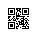 Strana:  1 z 1111Odběratel:Odběratel:Odběratel:Odběratel:Odběratel:Odběratel:Odběratel:Odběratel:Odběratel:Odběratel:Univerzita J. E. Purkyně
Pasteurova 3544/1
400 96 ÚSTÍ NAD LABEM
Česká republikaUniverzita J. E. Purkyně
Pasteurova 3544/1
400 96 ÚSTÍ NAD LABEM
Česká republikaUniverzita J. E. Purkyně
Pasteurova 3544/1
400 96 ÚSTÍ NAD LABEM
Česká republikaUniverzita J. E. Purkyně
Pasteurova 3544/1
400 96 ÚSTÍ NAD LABEM
Česká republikaUniverzita J. E. Purkyně
Pasteurova 3544/1
400 96 ÚSTÍ NAD LABEM
Česká republikaUniverzita J. E. Purkyně
Pasteurova 3544/1
400 96 ÚSTÍ NAD LABEM
Česká republikaUniverzita J. E. Purkyně
Pasteurova 3544/1
400 96 ÚSTÍ NAD LABEM
Česká republikaUniverzita J. E. Purkyně
Pasteurova 3544/1
400 96 ÚSTÍ NAD LABEM
Česká republikaUniverzita J. E. Purkyně
Pasteurova 3544/1
400 96 ÚSTÍ NAD LABEM
Česká republikaUniverzita J. E. Purkyně
Pasteurova 3544/1
400 96 ÚSTÍ NAD LABEM
Česká republikaUniverzita J. E. Purkyně
Pasteurova 3544/1
400 96 ÚSTÍ NAD LABEM
Česká republikaUniverzita J. E. Purkyně
Pasteurova 3544/1
400 96 ÚSTÍ NAD LABEM
Česká republikaPID:PID:PID:PID:PID:PID:PID:Odběratel:Odběratel:Odběratel:Odběratel:Odběratel:Univerzita J. E. Purkyně
Pasteurova 3544/1
400 96 ÚSTÍ NAD LABEM
Česká republikaUniverzita J. E. Purkyně
Pasteurova 3544/1
400 96 ÚSTÍ NAD LABEM
Česká republikaUniverzita J. E. Purkyně
Pasteurova 3544/1
400 96 ÚSTÍ NAD LABEM
Česká republikaUniverzita J. E. Purkyně
Pasteurova 3544/1
400 96 ÚSTÍ NAD LABEM
Česká republikaUniverzita J. E. Purkyně
Pasteurova 3544/1
400 96 ÚSTÍ NAD LABEM
Česká republikaUniverzita J. E. Purkyně
Pasteurova 3544/1
400 96 ÚSTÍ NAD LABEM
Česká republikaUniverzita J. E. Purkyně
Pasteurova 3544/1
400 96 ÚSTÍ NAD LABEM
Česká republikaUniverzita J. E. Purkyně
Pasteurova 3544/1
400 96 ÚSTÍ NAD LABEM
Česká republikaUniverzita J. E. Purkyně
Pasteurova 3544/1
400 96 ÚSTÍ NAD LABEM
Česká republikaUniverzita J. E. Purkyně
Pasteurova 3544/1
400 96 ÚSTÍ NAD LABEM
Česká republikaUniverzita J. E. Purkyně
Pasteurova 3544/1
400 96 ÚSTÍ NAD LABEM
Česká republikaUniverzita J. E. Purkyně
Pasteurova 3544/1
400 96 ÚSTÍ NAD LABEM
Česká republikaPID:PID:PID:PID:PID:PID:PID:2204810296 2204810296 Odběratel:Odběratel:Odběratel:Odběratel:Odběratel:Univerzita J. E. Purkyně
Pasteurova 3544/1
400 96 ÚSTÍ NAD LABEM
Česká republikaUniverzita J. E. Purkyně
Pasteurova 3544/1
400 96 ÚSTÍ NAD LABEM
Česká republikaUniverzita J. E. Purkyně
Pasteurova 3544/1
400 96 ÚSTÍ NAD LABEM
Česká republikaUniverzita J. E. Purkyně
Pasteurova 3544/1
400 96 ÚSTÍ NAD LABEM
Česká republikaUniverzita J. E. Purkyně
Pasteurova 3544/1
400 96 ÚSTÍ NAD LABEM
Česká republikaUniverzita J. E. Purkyně
Pasteurova 3544/1
400 96 ÚSTÍ NAD LABEM
Česká republikaUniverzita J. E. Purkyně
Pasteurova 3544/1
400 96 ÚSTÍ NAD LABEM
Česká republikaUniverzita J. E. Purkyně
Pasteurova 3544/1
400 96 ÚSTÍ NAD LABEM
Česká republikaUniverzita J. E. Purkyně
Pasteurova 3544/1
400 96 ÚSTÍ NAD LABEM
Česká republikaUniverzita J. E. Purkyně
Pasteurova 3544/1
400 96 ÚSTÍ NAD LABEM
Česká republikaUniverzita J. E. Purkyně
Pasteurova 3544/1
400 96 ÚSTÍ NAD LABEM
Česká republikaUniverzita J. E. Purkyně
Pasteurova 3544/1
400 96 ÚSTÍ NAD LABEM
Česká republikaPID:PID:PID:PID:PID:PID:PID:2204810296 2204810296 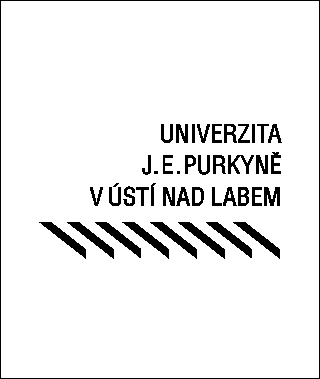 Univerzita J. E. Purkyně
Pasteurova 3544/1
400 96 ÚSTÍ NAD LABEM
Česká republikaUniverzita J. E. Purkyně
Pasteurova 3544/1
400 96 ÚSTÍ NAD LABEM
Česká republikaUniverzita J. E. Purkyně
Pasteurova 3544/1
400 96 ÚSTÍ NAD LABEM
Česká republikaUniverzita J. E. Purkyně
Pasteurova 3544/1
400 96 ÚSTÍ NAD LABEM
Česká republikaUniverzita J. E. Purkyně
Pasteurova 3544/1
400 96 ÚSTÍ NAD LABEM
Česká republikaUniverzita J. E. Purkyně
Pasteurova 3544/1
400 96 ÚSTÍ NAD LABEM
Česká republikaUniverzita J. E. Purkyně
Pasteurova 3544/1
400 96 ÚSTÍ NAD LABEM
Česká republikaUniverzita J. E. Purkyně
Pasteurova 3544/1
400 96 ÚSTÍ NAD LABEM
Česká republikaUniverzita J. E. Purkyně
Pasteurova 3544/1
400 96 ÚSTÍ NAD LABEM
Česká republikaUniverzita J. E. Purkyně
Pasteurova 3544/1
400 96 ÚSTÍ NAD LABEM
Česká republikaUniverzita J. E. Purkyně
Pasteurova 3544/1
400 96 ÚSTÍ NAD LABEM
Česká republikaUniverzita J. E. Purkyně
Pasteurova 3544/1
400 96 ÚSTÍ NAD LABEM
Česká republikaSmlouva:Smlouva:Smlouva:Smlouva:Smlouva:Smlouva:Smlouva:2204810296 2204810296 Univerzita J. E. Purkyně
Pasteurova 3544/1
400 96 ÚSTÍ NAD LABEM
Česká republikaUniverzita J. E. Purkyně
Pasteurova 3544/1
400 96 ÚSTÍ NAD LABEM
Česká republikaUniverzita J. E. Purkyně
Pasteurova 3544/1
400 96 ÚSTÍ NAD LABEM
Česká republikaUniverzita J. E. Purkyně
Pasteurova 3544/1
400 96 ÚSTÍ NAD LABEM
Česká republikaUniverzita J. E. Purkyně
Pasteurova 3544/1
400 96 ÚSTÍ NAD LABEM
Česká republikaUniverzita J. E. Purkyně
Pasteurova 3544/1
400 96 ÚSTÍ NAD LABEM
Česká republikaUniverzita J. E. Purkyně
Pasteurova 3544/1
400 96 ÚSTÍ NAD LABEM
Česká republikaUniverzita J. E. Purkyně
Pasteurova 3544/1
400 96 ÚSTÍ NAD LABEM
Česká republikaUniverzita J. E. Purkyně
Pasteurova 3544/1
400 96 ÚSTÍ NAD LABEM
Česká republikaUniverzita J. E. Purkyně
Pasteurova 3544/1
400 96 ÚSTÍ NAD LABEM
Česká republikaUniverzita J. E. Purkyně
Pasteurova 3544/1
400 96 ÚSTÍ NAD LABEM
Česká republikaUniverzita J. E. Purkyně
Pasteurova 3544/1
400 96 ÚSTÍ NAD LABEM
Česká republika2204810296 2204810296 Univerzita J. E. Purkyně
Pasteurova 3544/1
400 96 ÚSTÍ NAD LABEM
Česká republikaUniverzita J. E. Purkyně
Pasteurova 3544/1
400 96 ÚSTÍ NAD LABEM
Česká republikaUniverzita J. E. Purkyně
Pasteurova 3544/1
400 96 ÚSTÍ NAD LABEM
Česká republikaUniverzita J. E. Purkyně
Pasteurova 3544/1
400 96 ÚSTÍ NAD LABEM
Česká republikaUniverzita J. E. Purkyně
Pasteurova 3544/1
400 96 ÚSTÍ NAD LABEM
Česká republikaUniverzita J. E. Purkyně
Pasteurova 3544/1
400 96 ÚSTÍ NAD LABEM
Česká republikaUniverzita J. E. Purkyně
Pasteurova 3544/1
400 96 ÚSTÍ NAD LABEM
Česká republikaUniverzita J. E. Purkyně
Pasteurova 3544/1
400 96 ÚSTÍ NAD LABEM
Česká republikaUniverzita J. E. Purkyně
Pasteurova 3544/1
400 96 ÚSTÍ NAD LABEM
Česká republikaUniverzita J. E. Purkyně
Pasteurova 3544/1
400 96 ÚSTÍ NAD LABEM
Česká republikaUniverzita J. E. Purkyně
Pasteurova 3544/1
400 96 ÚSTÍ NAD LABEM
Česká republikaUniverzita J. E. Purkyně
Pasteurova 3544/1
400 96 ÚSTÍ NAD LABEM
Česká republikaČíslo účtu:Číslo účtu:Číslo účtu:Číslo účtu:Číslo účtu:Číslo účtu:Číslo účtu:2204810296 2204810296 Univerzita J. E. Purkyně
Pasteurova 3544/1
400 96 ÚSTÍ NAD LABEM
Česká republikaUniverzita J. E. Purkyně
Pasteurova 3544/1
400 96 ÚSTÍ NAD LABEM
Česká republikaUniverzita J. E. Purkyně
Pasteurova 3544/1
400 96 ÚSTÍ NAD LABEM
Česká republikaUniverzita J. E. Purkyně
Pasteurova 3544/1
400 96 ÚSTÍ NAD LABEM
Česká republikaUniverzita J. E. Purkyně
Pasteurova 3544/1
400 96 ÚSTÍ NAD LABEM
Česká republikaUniverzita J. E. Purkyně
Pasteurova 3544/1
400 96 ÚSTÍ NAD LABEM
Česká republikaUniverzita J. E. Purkyně
Pasteurova 3544/1
400 96 ÚSTÍ NAD LABEM
Česká republikaUniverzita J. E. Purkyně
Pasteurova 3544/1
400 96 ÚSTÍ NAD LABEM
Česká republikaUniverzita J. E. Purkyně
Pasteurova 3544/1
400 96 ÚSTÍ NAD LABEM
Česká republikaUniverzita J. E. Purkyně
Pasteurova 3544/1
400 96 ÚSTÍ NAD LABEM
Česká republikaUniverzita J. E. Purkyně
Pasteurova 3544/1
400 96 ÚSTÍ NAD LABEM
Česká republikaUniverzita J. E. Purkyně
Pasteurova 3544/1
400 96 ÚSTÍ NAD LABEM
Česká republikaPeněžní ústav:Peněžní ústav:Peněžní ústav:Peněžní ústav:Peněžní ústav:Peněžní ústav:Peněžní ústav:2204810296 2204810296 Univerzita J. E. Purkyně
Pasteurova 3544/1
400 96 ÚSTÍ NAD LABEM
Česká republikaUniverzita J. E. Purkyně
Pasteurova 3544/1
400 96 ÚSTÍ NAD LABEM
Česká republikaUniverzita J. E. Purkyně
Pasteurova 3544/1
400 96 ÚSTÍ NAD LABEM
Česká republikaUniverzita J. E. Purkyně
Pasteurova 3544/1
400 96 ÚSTÍ NAD LABEM
Česká republikaUniverzita J. E. Purkyně
Pasteurova 3544/1
400 96 ÚSTÍ NAD LABEM
Česká republikaUniverzita J. E. Purkyně
Pasteurova 3544/1
400 96 ÚSTÍ NAD LABEM
Česká republikaUniverzita J. E. Purkyně
Pasteurova 3544/1
400 96 ÚSTÍ NAD LABEM
Česká republikaUniverzita J. E. Purkyně
Pasteurova 3544/1
400 96 ÚSTÍ NAD LABEM
Česká republikaUniverzita J. E. Purkyně
Pasteurova 3544/1
400 96 ÚSTÍ NAD LABEM
Česká republikaUniverzita J. E. Purkyně
Pasteurova 3544/1
400 96 ÚSTÍ NAD LABEM
Česká republikaUniverzita J. E. Purkyně
Pasteurova 3544/1
400 96 ÚSTÍ NAD LABEM
Česká republikaUniverzita J. E. Purkyně
Pasteurova 3544/1
400 96 ÚSTÍ NAD LABEM
Česká republika2204810296 2204810296 2204810296 2204810296 Dodavatel:Dodavatel:Dodavatel:Dodavatel:Dodavatel:Dodavatel:Dodavatel:Dodavatel:2204810296 2204810296 DIČ:DIČ:DIČ:CZ44555601CZ44555601CZ44555601CZ44555601Dodavatel:Dodavatel:Dodavatel:Dodavatel:Dodavatel:Dodavatel:Dodavatel:Dodavatel:2204810296 2204810296 DIČ:DIČ:DIČ:CZ44555601CZ44555601CZ44555601CZ44555601IČ:IČ:26958422269584222695842226958422269584222695842226958422DIČ:DIČ:CZ26958422CZ26958422CZ26958422CZ269584222204810296 2204810296 IČ:IČ:IČ:44555601445556014455560144555601IČ:IČ:26958422269584222695842226958422269584222695842226958422DIČ:DIČ:CZ26958422CZ26958422CZ26958422CZ269584222204810296 2204810296 IČ:IČ:IČ:445556014455560144555601445556012204810296 2204810296 IČ:IČ:IČ:445556014455560144555601445556012204810296 2204810296 IČ:IČ:IČ:445556014455560144555601445556012204810296 2204810296 2204810296 2204810296 Konečný příjemce:Konečný příjemce:Konečný příjemce:Konečný příjemce:Konečný příjemce:Konečný příjemce:Konečný příjemce:Konečný příjemce:Konečný příjemce:Konečný příjemce:Konečný příjemce:Konečný příjemce:2204810296 2204810296 2204810296 2204810296 2204810296 2204810296 Platnost objednávky do:Platnost objednávky do:Platnost objednávky do:Platnost objednávky do:Platnost objednávky do:Platnost objednávky do:Platnost objednávky do:Platnost objednávky do:Platnost objednávky do:31.12.202031.12.202031.12.202031.12.2020Termín dodání:Termín dodání:Termín dodání:Termín dodání:Termín dodání:Termín dodání:Termín dodání:31.12.202031.12.202031.12.202031.12.2020Forma úhrady:Forma úhrady:Forma úhrady:Forma úhrady:Forma úhrady:Forma úhrady:Forma úhrady:PříkazemPříkazemPříkazemPříkazemForma úhrady:Forma úhrady:Forma úhrady:Forma úhrady:Forma úhrady:Forma úhrady:Forma úhrady:PříkazemPříkazemPříkazemPříkazemForma úhrady:Forma úhrady:Forma úhrady:Forma úhrady:Forma úhrady:Forma úhrady:Forma úhrady:PříkazemPříkazemPříkazemPříkazemTermín úhrady:Termín úhrady:Termín úhrady:Termín úhrady:Termín úhrady:Termín úhrady:Termín úhrady:Termín úhrady:Termín úhrady:Termín úhrady:Termín úhrady:Termín úhrady:Termín úhrady:Termín úhrady:Objednávka je návrhem na uzavření smlouvy dle § 1731 a násl. zákona č.89/2012 Sb., občanského zákoníku, v platném znění. Je-li plnění dle objednávky vyšší než 50.000,-Kč bez DPH,
musí být objednávka dodavatelem bez zbytečného odkladu potvrzena.
Uzavřená smlouva, tzn. objednávka i s potvrzením, podléhá povinnosti zveřejnění v registru smluv MV dle zákona č. 340/2015 Sb., v platném znění.
----
Na fakturu uveďte číslo objednávky.


Objednávka je návrhem na uzavření smlouvy dle § 1731 a násl. zákona č.89/2012 Sb., občanského zákoníku, v platném znění. Je-li plnění dle objednávky vyšší než 50.000,-Kč bez DPH,
musí být objednávka dodavatelem bez zbytečného odkladu potvrzena.
Uzavřená smlouva, tzn. objednávka i s potvrzením, podléhá povinnosti zveřejnění v registru smluv MV dle zákona č. 340/2015 Sb., v platném znění.
----
Na fakturu uveďte číslo objednávky.


Objednávka je návrhem na uzavření smlouvy dle § 1731 a násl. zákona č.89/2012 Sb., občanského zákoníku, v platném znění. Je-li plnění dle objednávky vyšší než 50.000,-Kč bez DPH,
musí být objednávka dodavatelem bez zbytečného odkladu potvrzena.
Uzavřená smlouva, tzn. objednávka i s potvrzením, podléhá povinnosti zveřejnění v registru smluv MV dle zákona č. 340/2015 Sb., v platném znění.
----
Na fakturu uveďte číslo objednávky.


Objednávka je návrhem na uzavření smlouvy dle § 1731 a násl. zákona č.89/2012 Sb., občanského zákoníku, v platném znění. Je-li plnění dle objednávky vyšší než 50.000,-Kč bez DPH,
musí být objednávka dodavatelem bez zbytečného odkladu potvrzena.
Uzavřená smlouva, tzn. objednávka i s potvrzením, podléhá povinnosti zveřejnění v registru smluv MV dle zákona č. 340/2015 Sb., v platném znění.
----
Na fakturu uveďte číslo objednávky.


Objednávka je návrhem na uzavření smlouvy dle § 1731 a násl. zákona č.89/2012 Sb., občanského zákoníku, v platném znění. Je-li plnění dle objednávky vyšší než 50.000,-Kč bez DPH,
musí být objednávka dodavatelem bez zbytečného odkladu potvrzena.
Uzavřená smlouva, tzn. objednávka i s potvrzením, podléhá povinnosti zveřejnění v registru smluv MV dle zákona č. 340/2015 Sb., v platném znění.
----
Na fakturu uveďte číslo objednávky.


Objednávka je návrhem na uzavření smlouvy dle § 1731 a násl. zákona č.89/2012 Sb., občanského zákoníku, v platném znění. Je-li plnění dle objednávky vyšší než 50.000,-Kč bez DPH,
musí být objednávka dodavatelem bez zbytečného odkladu potvrzena.
Uzavřená smlouva, tzn. objednávka i s potvrzením, podléhá povinnosti zveřejnění v registru smluv MV dle zákona č. 340/2015 Sb., v platném znění.
----
Na fakturu uveďte číslo objednávky.


Objednávka je návrhem na uzavření smlouvy dle § 1731 a násl. zákona č.89/2012 Sb., občanského zákoníku, v platném znění. Je-li plnění dle objednávky vyšší než 50.000,-Kč bez DPH,
musí být objednávka dodavatelem bez zbytečného odkladu potvrzena.
Uzavřená smlouva, tzn. objednávka i s potvrzením, podléhá povinnosti zveřejnění v registru smluv MV dle zákona č. 340/2015 Sb., v platném znění.
----
Na fakturu uveďte číslo objednávky.


Objednávka je návrhem na uzavření smlouvy dle § 1731 a násl. zákona č.89/2012 Sb., občanského zákoníku, v platném znění. Je-li plnění dle objednávky vyšší než 50.000,-Kč bez DPH,
musí být objednávka dodavatelem bez zbytečného odkladu potvrzena.
Uzavřená smlouva, tzn. objednávka i s potvrzením, podléhá povinnosti zveřejnění v registru smluv MV dle zákona č. 340/2015 Sb., v platném znění.
----
Na fakturu uveďte číslo objednávky.


Objednávka je návrhem na uzavření smlouvy dle § 1731 a násl. zákona č.89/2012 Sb., občanského zákoníku, v platném znění. Je-li plnění dle objednávky vyšší než 50.000,-Kč bez DPH,
musí být objednávka dodavatelem bez zbytečného odkladu potvrzena.
Uzavřená smlouva, tzn. objednávka i s potvrzením, podléhá povinnosti zveřejnění v registru smluv MV dle zákona č. 340/2015 Sb., v platném znění.
----
Na fakturu uveďte číslo objednávky.


Objednávka je návrhem na uzavření smlouvy dle § 1731 a násl. zákona č.89/2012 Sb., občanského zákoníku, v platném znění. Je-li plnění dle objednávky vyšší než 50.000,-Kč bez DPH,
musí být objednávka dodavatelem bez zbytečného odkladu potvrzena.
Uzavřená smlouva, tzn. objednávka i s potvrzením, podléhá povinnosti zveřejnění v registru smluv MV dle zákona č. 340/2015 Sb., v platném znění.
----
Na fakturu uveďte číslo objednávky.


Objednávka je návrhem na uzavření smlouvy dle § 1731 a násl. zákona č.89/2012 Sb., občanského zákoníku, v platném znění. Je-li plnění dle objednávky vyšší než 50.000,-Kč bez DPH,
musí být objednávka dodavatelem bez zbytečného odkladu potvrzena.
Uzavřená smlouva, tzn. objednávka i s potvrzením, podléhá povinnosti zveřejnění v registru smluv MV dle zákona č. 340/2015 Sb., v platném znění.
----
Na fakturu uveďte číslo objednávky.


Objednávka je návrhem na uzavření smlouvy dle § 1731 a násl. zákona č.89/2012 Sb., občanského zákoníku, v platném znění. Je-li plnění dle objednávky vyšší než 50.000,-Kč bez DPH,
musí být objednávka dodavatelem bez zbytečného odkladu potvrzena.
Uzavřená smlouva, tzn. objednávka i s potvrzením, podléhá povinnosti zveřejnění v registru smluv MV dle zákona č. 340/2015 Sb., v platném znění.
----
Na fakturu uveďte číslo objednávky.


Objednávka je návrhem na uzavření smlouvy dle § 1731 a násl. zákona č.89/2012 Sb., občanského zákoníku, v platném znění. Je-li plnění dle objednávky vyšší než 50.000,-Kč bez DPH,
musí být objednávka dodavatelem bez zbytečného odkladu potvrzena.
Uzavřená smlouva, tzn. objednávka i s potvrzením, podléhá povinnosti zveřejnění v registru smluv MV dle zákona č. 340/2015 Sb., v platném znění.
----
Na fakturu uveďte číslo objednávky.


Objednávka je návrhem na uzavření smlouvy dle § 1731 a násl. zákona č.89/2012 Sb., občanského zákoníku, v platném znění. Je-li plnění dle objednávky vyšší než 50.000,-Kč bez DPH,
musí být objednávka dodavatelem bez zbytečného odkladu potvrzena.
Uzavřená smlouva, tzn. objednávka i s potvrzením, podléhá povinnosti zveřejnění v registru smluv MV dle zákona č. 340/2015 Sb., v platném znění.
----
Na fakturu uveďte číslo objednávky.


Objednávka je návrhem na uzavření smlouvy dle § 1731 a násl. zákona č.89/2012 Sb., občanského zákoníku, v platném znění. Je-li plnění dle objednávky vyšší než 50.000,-Kč bez DPH,
musí být objednávka dodavatelem bez zbytečného odkladu potvrzena.
Uzavřená smlouva, tzn. objednávka i s potvrzením, podléhá povinnosti zveřejnění v registru smluv MV dle zákona č. 340/2015 Sb., v platném znění.
----
Na fakturu uveďte číslo objednávky.


Objednávka je návrhem na uzavření smlouvy dle § 1731 a násl. zákona č.89/2012 Sb., občanského zákoníku, v platném znění. Je-li plnění dle objednávky vyšší než 50.000,-Kč bez DPH,
musí být objednávka dodavatelem bez zbytečného odkladu potvrzena.
Uzavřená smlouva, tzn. objednávka i s potvrzením, podléhá povinnosti zveřejnění v registru smluv MV dle zákona č. 340/2015 Sb., v platném znění.
----
Na fakturu uveďte číslo objednávky.


Objednávka je návrhem na uzavření smlouvy dle § 1731 a násl. zákona č.89/2012 Sb., občanského zákoníku, v platném znění. Je-li plnění dle objednávky vyšší než 50.000,-Kč bez DPH,
musí být objednávka dodavatelem bez zbytečného odkladu potvrzena.
Uzavřená smlouva, tzn. objednávka i s potvrzením, podléhá povinnosti zveřejnění v registru smluv MV dle zákona č. 340/2015 Sb., v platném znění.
----
Na fakturu uveďte číslo objednávky.


Objednávka je návrhem na uzavření smlouvy dle § 1731 a násl. zákona č.89/2012 Sb., občanského zákoníku, v platném znění. Je-li plnění dle objednávky vyšší než 50.000,-Kč bez DPH,
musí být objednávka dodavatelem bez zbytečného odkladu potvrzena.
Uzavřená smlouva, tzn. objednávka i s potvrzením, podléhá povinnosti zveřejnění v registru smluv MV dle zákona č. 340/2015 Sb., v platném znění.
----
Na fakturu uveďte číslo objednávky.


Objednávka je návrhem na uzavření smlouvy dle § 1731 a násl. zákona č.89/2012 Sb., občanského zákoníku, v platném znění. Je-li plnění dle objednávky vyšší než 50.000,-Kč bez DPH,
musí být objednávka dodavatelem bez zbytečného odkladu potvrzena.
Uzavřená smlouva, tzn. objednávka i s potvrzením, podléhá povinnosti zveřejnění v registru smluv MV dle zákona č. 340/2015 Sb., v platném znění.
----
Na fakturu uveďte číslo objednávky.


Objednávka je návrhem na uzavření smlouvy dle § 1731 a násl. zákona č.89/2012 Sb., občanského zákoníku, v platném znění. Je-li plnění dle objednávky vyšší než 50.000,-Kč bez DPH,
musí být objednávka dodavatelem bez zbytečného odkladu potvrzena.
Uzavřená smlouva, tzn. objednávka i s potvrzením, podléhá povinnosti zveřejnění v registru smluv MV dle zákona č. 340/2015 Sb., v platném znění.
----
Na fakturu uveďte číslo objednávky.


Objednávka je návrhem na uzavření smlouvy dle § 1731 a násl. zákona č.89/2012 Sb., občanského zákoníku, v platném znění. Je-li plnění dle objednávky vyšší než 50.000,-Kč bez DPH,
musí být objednávka dodavatelem bez zbytečného odkladu potvrzena.
Uzavřená smlouva, tzn. objednávka i s potvrzením, podléhá povinnosti zveřejnění v registru smluv MV dle zákona č. 340/2015 Sb., v platném znění.
----
Na fakturu uveďte číslo objednávky.


Objednávka je návrhem na uzavření smlouvy dle § 1731 a násl. zákona č.89/2012 Sb., občanského zákoníku, v platném znění. Je-li plnění dle objednávky vyšší než 50.000,-Kč bez DPH,
musí být objednávka dodavatelem bez zbytečného odkladu potvrzena.
Uzavřená smlouva, tzn. objednávka i s potvrzením, podléhá povinnosti zveřejnění v registru smluv MV dle zákona č. 340/2015 Sb., v platném znění.
----
Na fakturu uveďte číslo objednávky.


Objednávka je návrhem na uzavření smlouvy dle § 1731 a násl. zákona č.89/2012 Sb., občanského zákoníku, v platném znění. Je-li plnění dle objednávky vyšší než 50.000,-Kč bez DPH,
musí být objednávka dodavatelem bez zbytečného odkladu potvrzena.
Uzavřená smlouva, tzn. objednávka i s potvrzením, podléhá povinnosti zveřejnění v registru smluv MV dle zákona č. 340/2015 Sb., v platném znění.
----
Na fakturu uveďte číslo objednávky.


Objednávka je návrhem na uzavření smlouvy dle § 1731 a násl. zákona č.89/2012 Sb., občanského zákoníku, v platném znění. Je-li plnění dle objednávky vyšší než 50.000,-Kč bez DPH,
musí být objednávka dodavatelem bez zbytečného odkladu potvrzena.
Uzavřená smlouva, tzn. objednávka i s potvrzením, podléhá povinnosti zveřejnění v registru smluv MV dle zákona č. 340/2015 Sb., v platném znění.
----
Na fakturu uveďte číslo objednávky.


Objednávka je návrhem na uzavření smlouvy dle § 1731 a násl. zákona č.89/2012 Sb., občanského zákoníku, v platném znění. Je-li plnění dle objednávky vyšší než 50.000,-Kč bez DPH,
musí být objednávka dodavatelem bez zbytečného odkladu potvrzena.
Uzavřená smlouva, tzn. objednávka i s potvrzením, podléhá povinnosti zveřejnění v registru smluv MV dle zákona č. 340/2015 Sb., v platném znění.
----
Na fakturu uveďte číslo objednávky.


Objednávka je návrhem na uzavření smlouvy dle § 1731 a násl. zákona č.89/2012 Sb., občanského zákoníku, v platném znění. Je-li plnění dle objednávky vyšší než 50.000,-Kč bez DPH,
musí být objednávka dodavatelem bez zbytečného odkladu potvrzena.
Uzavřená smlouva, tzn. objednávka i s potvrzením, podléhá povinnosti zveřejnění v registru smluv MV dle zákona č. 340/2015 Sb., v platném znění.
----
Na fakturu uveďte číslo objednávky.


Objednávka je návrhem na uzavření smlouvy dle § 1731 a násl. zákona č.89/2012 Sb., občanského zákoníku, v platném znění. Je-li plnění dle objednávky vyšší než 50.000,-Kč bez DPH,
musí být objednávka dodavatelem bez zbytečného odkladu potvrzena.
Uzavřená smlouva, tzn. objednávka i s potvrzením, podléhá povinnosti zveřejnění v registru smluv MV dle zákona č. 340/2015 Sb., v platném znění.
----
Na fakturu uveďte číslo objednávky.


Objednávka je návrhem na uzavření smlouvy dle § 1731 a násl. zákona č.89/2012 Sb., občanského zákoníku, v platném znění. Je-li plnění dle objednávky vyšší než 50.000,-Kč bez DPH,
musí být objednávka dodavatelem bez zbytečného odkladu potvrzena.
Uzavřená smlouva, tzn. objednávka i s potvrzením, podléhá povinnosti zveřejnění v registru smluv MV dle zákona č. 340/2015 Sb., v platném znění.
----
Na fakturu uveďte číslo objednávky.


Objednávka je návrhem na uzavření smlouvy dle § 1731 a násl. zákona č.89/2012 Sb., občanského zákoníku, v platném znění. Je-li plnění dle objednávky vyšší než 50.000,-Kč bez DPH,
musí být objednávka dodavatelem bez zbytečného odkladu potvrzena.
Uzavřená smlouva, tzn. objednávka i s potvrzením, podléhá povinnosti zveřejnění v registru smluv MV dle zákona č. 340/2015 Sb., v platném znění.
----
Na fakturu uveďte číslo objednávky.


Objednávka je návrhem na uzavření smlouvy dle § 1731 a násl. zákona č.89/2012 Sb., občanského zákoníku, v platném znění. Je-li plnění dle objednávky vyšší než 50.000,-Kč bez DPH,
musí být objednávka dodavatelem bez zbytečného odkladu potvrzena.
Uzavřená smlouva, tzn. objednávka i s potvrzením, podléhá povinnosti zveřejnění v registru smluv MV dle zákona č. 340/2015 Sb., v platném znění.
----
Na fakturu uveďte číslo objednávky.


Objednávka je návrhem na uzavření smlouvy dle § 1731 a násl. zákona č.89/2012 Sb., občanského zákoníku, v platném znění. Je-li plnění dle objednávky vyšší než 50.000,-Kč bez DPH,
musí být objednávka dodavatelem bez zbytečného odkladu potvrzena.
Uzavřená smlouva, tzn. objednávka i s potvrzením, podléhá povinnosti zveřejnění v registru smluv MV dle zákona č. 340/2015 Sb., v platném znění.
----
Na fakturu uveďte číslo objednávky.


Objednáváme u Vás materiál.

Podporováno z projektu OP VVV Vývoj nových nano a mikro povlaků na povrchu vybraných kovových materiálů - NANOTECH ITI II., reg. č. CZ.02.1.01/0.0/0.0/18_069/0010045.Objednáváme u Vás materiál.

Podporováno z projektu OP VVV Vývoj nových nano a mikro povlaků na povrchu vybraných kovových materiálů - NANOTECH ITI II., reg. č. CZ.02.1.01/0.0/0.0/18_069/0010045.Objednáváme u Vás materiál.

Podporováno z projektu OP VVV Vývoj nových nano a mikro povlaků na povrchu vybraných kovových materiálů - NANOTECH ITI II., reg. č. CZ.02.1.01/0.0/0.0/18_069/0010045.Objednáváme u Vás materiál.

Podporováno z projektu OP VVV Vývoj nových nano a mikro povlaků na povrchu vybraných kovových materiálů - NANOTECH ITI II., reg. č. CZ.02.1.01/0.0/0.0/18_069/0010045.Objednáváme u Vás materiál.

Podporováno z projektu OP VVV Vývoj nových nano a mikro povlaků na povrchu vybraných kovových materiálů - NANOTECH ITI II., reg. č. CZ.02.1.01/0.0/0.0/18_069/0010045.Objednáváme u Vás materiál.

Podporováno z projektu OP VVV Vývoj nových nano a mikro povlaků na povrchu vybraných kovových materiálů - NANOTECH ITI II., reg. č. CZ.02.1.01/0.0/0.0/18_069/0010045.Objednáváme u Vás materiál.

Podporováno z projektu OP VVV Vývoj nových nano a mikro povlaků na povrchu vybraných kovových materiálů - NANOTECH ITI II., reg. č. CZ.02.1.01/0.0/0.0/18_069/0010045.Objednáváme u Vás materiál.

Podporováno z projektu OP VVV Vývoj nových nano a mikro povlaků na povrchu vybraných kovových materiálů - NANOTECH ITI II., reg. č. CZ.02.1.01/0.0/0.0/18_069/0010045.Objednáváme u Vás materiál.

Podporováno z projektu OP VVV Vývoj nových nano a mikro povlaků na povrchu vybraných kovových materiálů - NANOTECH ITI II., reg. č. CZ.02.1.01/0.0/0.0/18_069/0010045.Objednáváme u Vás materiál.

Podporováno z projektu OP VVV Vývoj nových nano a mikro povlaků na povrchu vybraných kovových materiálů - NANOTECH ITI II., reg. č. CZ.02.1.01/0.0/0.0/18_069/0010045.Objednáváme u Vás materiál.

Podporováno z projektu OP VVV Vývoj nových nano a mikro povlaků na povrchu vybraných kovových materiálů - NANOTECH ITI II., reg. č. CZ.02.1.01/0.0/0.0/18_069/0010045.Objednáváme u Vás materiál.

Podporováno z projektu OP VVV Vývoj nových nano a mikro povlaků na povrchu vybraných kovových materiálů - NANOTECH ITI II., reg. č. CZ.02.1.01/0.0/0.0/18_069/0010045.Objednáváme u Vás materiál.

Podporováno z projektu OP VVV Vývoj nových nano a mikro povlaků na povrchu vybraných kovových materiálů - NANOTECH ITI II., reg. č. CZ.02.1.01/0.0/0.0/18_069/0010045.Objednáváme u Vás materiál.

Podporováno z projektu OP VVV Vývoj nových nano a mikro povlaků na povrchu vybraných kovových materiálů - NANOTECH ITI II., reg. č. CZ.02.1.01/0.0/0.0/18_069/0010045.Objednáváme u Vás materiál.

Podporováno z projektu OP VVV Vývoj nových nano a mikro povlaků na povrchu vybraných kovových materiálů - NANOTECH ITI II., reg. č. CZ.02.1.01/0.0/0.0/18_069/0010045.Objednáváme u Vás materiál.

Podporováno z projektu OP VVV Vývoj nových nano a mikro povlaků na povrchu vybraných kovových materiálů - NANOTECH ITI II., reg. č. CZ.02.1.01/0.0/0.0/18_069/0010045.Objednáváme u Vás materiál.

Podporováno z projektu OP VVV Vývoj nových nano a mikro povlaků na povrchu vybraných kovových materiálů - NANOTECH ITI II., reg. č. CZ.02.1.01/0.0/0.0/18_069/0010045.Objednáváme u Vás materiál.

Podporováno z projektu OP VVV Vývoj nových nano a mikro povlaků na povrchu vybraných kovových materiálů - NANOTECH ITI II., reg. č. CZ.02.1.01/0.0/0.0/18_069/0010045.Objednáváme u Vás materiál.

Podporováno z projektu OP VVV Vývoj nových nano a mikro povlaků na povrchu vybraných kovových materiálů - NANOTECH ITI II., reg. č. CZ.02.1.01/0.0/0.0/18_069/0010045.Objednáváme u Vás materiál.

Podporováno z projektu OP VVV Vývoj nových nano a mikro povlaků na povrchu vybraných kovových materiálů - NANOTECH ITI II., reg. č. CZ.02.1.01/0.0/0.0/18_069/0010045.Objednáváme u Vás materiál.

Podporováno z projektu OP VVV Vývoj nových nano a mikro povlaků na povrchu vybraných kovových materiálů - NANOTECH ITI II., reg. č. CZ.02.1.01/0.0/0.0/18_069/0010045.Objednáváme u Vás materiál.

Podporováno z projektu OP VVV Vývoj nových nano a mikro povlaků na povrchu vybraných kovových materiálů - NANOTECH ITI II., reg. č. CZ.02.1.01/0.0/0.0/18_069/0010045.Objednáváme u Vás materiál.

Podporováno z projektu OP VVV Vývoj nových nano a mikro povlaků na povrchu vybraných kovových materiálů - NANOTECH ITI II., reg. č. CZ.02.1.01/0.0/0.0/18_069/0010045.Objednáváme u Vás materiál.

Podporováno z projektu OP VVV Vývoj nových nano a mikro povlaků na povrchu vybraných kovových materiálů - NANOTECH ITI II., reg. č. CZ.02.1.01/0.0/0.0/18_069/0010045.Objednáváme u Vás materiál.

Podporováno z projektu OP VVV Vývoj nových nano a mikro povlaků na povrchu vybraných kovových materiálů - NANOTECH ITI II., reg. č. CZ.02.1.01/0.0/0.0/18_069/0010045.Objednáváme u Vás materiál.

Podporováno z projektu OP VVV Vývoj nových nano a mikro povlaků na povrchu vybraných kovových materiálů - NANOTECH ITI II., reg. č. CZ.02.1.01/0.0/0.0/18_069/0010045.Objednáváme u Vás materiál.

Podporováno z projektu OP VVV Vývoj nových nano a mikro povlaků na povrchu vybraných kovových materiálů - NANOTECH ITI II., reg. č. CZ.02.1.01/0.0/0.0/18_069/0010045.Objednáváme u Vás materiál.

Podporováno z projektu OP VVV Vývoj nových nano a mikro povlaků na povrchu vybraných kovových materiálů - NANOTECH ITI II., reg. č. CZ.02.1.01/0.0/0.0/18_069/0010045.Objednáváme u Vás materiál.

Podporováno z projektu OP VVV Vývoj nových nano a mikro povlaků na povrchu vybraných kovových materiálů - NANOTECH ITI II., reg. č. CZ.02.1.01/0.0/0.0/18_069/0010045.Objednáváme u Vás materiál.

Podporováno z projektu OP VVV Vývoj nových nano a mikro povlaků na povrchu vybraných kovových materiálů - NANOTECH ITI II., reg. č. CZ.02.1.01/0.0/0.0/18_069/0010045.Objednáváme u Vás materiál.

Podporováno z projektu OP VVV Vývoj nových nano a mikro povlaků na povrchu vybraných kovových materiálů - NANOTECH ITI II., reg. č. CZ.02.1.01/0.0/0.0/18_069/0010045.Položkový rozpis:Položkový rozpis:Položkový rozpis:Položkový rozpis:Položkový rozpis:Položkový rozpis:Položkový rozpis:Položkový rozpis:Položkový rozpis:Položkový rozpis:Položkový rozpis:Položkový rozpis:Položkový rozpis:Položkový rozpis:Položkový rozpis:Položkový rozpis:Položkový rozpis:Položkový rozpis:Položkový rozpis:Položkový rozpis:Položkový rozpis:Položkový rozpis:Položkový rozpis:Položkový rozpis:Položkový rozpis:Položkový rozpis:Položkový rozpis:Položkový rozpis:Položkový rozpis:Položkový rozpis:Položkový rozpis:PoložkaPoložkaPoložkaPoložkaPoložkaPoložkaPoložkaPoložkaPoložkaPoložkaPoložkaPoložkaPoložkaPoložkaPoložkaPoložkaPoložkaPoložkaPoložkaPoložkaPoložkaPoložkaPoložkaPoložkaPoložkaPoložkaPoložkaPoložkaPoložkaPoložkaPoložkaMnožstvíMnožstvíMnožstvíMJMJMJMJMJMJCena/MJ vč. DPHCena/MJ vč. DPHCena/MJ vč. DPHCena/MJ vč. DPHCena/MJ vč. DPHCena/MJ vč. DPHCena/MJ vč. DPHCelkem vč. DPHCelkem vč. DPHCelkem vč. DPHCelkem vč. DPHCelkem vč. DPHCelkem vč. DPHCelkem vč. DPHCelkem vč. DPHMateriál - kaučuková směs pro pryžové výliskyMateriál - kaučuková směs pro pryžové výliskyMateriál - kaučuková směs pro pryžové výliskyMateriál - kaučuková směs pro pryžové výliskyMateriál - kaučuková směs pro pryžové výliskyMateriál - kaučuková směs pro pryžové výliskyMateriál - kaučuková směs pro pryžové výliskyMateriál - kaučuková směs pro pryžové výliskyMateriál - kaučuková směs pro pryžové výliskyMateriál - kaučuková směs pro pryžové výliskyMateriál - kaučuková směs pro pryžové výliskyMateriál - kaučuková směs pro pryžové výliskyMateriál - kaučuková směs pro pryžové výliskyMateriál - kaučuková směs pro pryžové výliskyMateriál - kaučuková směs pro pryžové výliskyMateriál - kaučuková směs pro pryžové výliskyMateriál - kaučuková směs pro pryžové výliskyMateriál - kaučuková směs pro pryžové výliskyMateriál - kaučuková směs pro pryžové výliskyMateriál - kaučuková směs pro pryžové výliskyMateriál - kaučuková směs pro pryžové výliskyMateriál - kaučuková směs pro pryžové výliskyMateriál - kaučuková směs pro pryžové výliskyMateriál - kaučuková směs pro pryžové výliskyMateriál - kaučuková směs pro pryžové výliskyMateriál - kaučuková směs pro pryžové výliskyMateriál - kaučuková směs pro pryžové výliskyMateriál - kaučuková směs pro pryžové výliskyMateriál - kaučuková směs pro pryžové výliskyMateriál - kaučuková směs pro pryžové výliskyMateriál - kaučuková směs pro pryžové výliskyPředpokládaná cena celkem s DPH :Předpokládaná cena celkem s DPH :Předpokládaná cena celkem s DPH :Předpokládaná cena celkem s DPH :Předpokládaná cena celkem s DPH :Předpokládaná cena celkem s DPH :Předpokládaná cena celkem s DPH :Předpokládaná cena celkem s DPH :Předpokládaná cena celkem s DPH :Předpokládaná cena celkem s DPH :Předpokládaná cena celkem s DPH :Předpokládaná cena celkem s DPH :Předpokládaná cena celkem s DPH :Předpokládaná cena celkem s DPH :Předpokládaná cena celkem s DPH :Předpokládaná cena celkem s DPH :Předpokládaná cena celkem s DPH :Předpokládaná cena celkem s DPH :Předpokládaná cena celkem s DPH :Předpokládaná cena celkem s DPH :Předpokládaná cena celkem s DPH :Předpokládaná cena celkem s DPH :Předpokládaná cena celkem s DPH :Předpokládaná cena celkem s DPH :Předpokládaná cena celkem s DPH :Předpokládaná cena celkem s DPH :Předpokládaná cena celkem s DPH :Předpokládaná cena celkem s DPH :Předpokládaná cena celkem s DPH :Předpokládaná cena celkem s DPH :Předpokládaná cena celkem s DPH :Předpokládaná cena celkem s DPH :Předpokládaná cena celkem s DPH :Předpokládaná cena celkem s DPH :Předpokládaná cena celkem s DPH :Předpokládaná cena celkem s DPH :Předpokládaná cena celkem s DPH :Předpokládaná cena celkem s DPH :Předpokládaná cena celkem s DPH :Předpokládaná cena celkem s DPH :Předpokládaná cena celkem s DPH :Předpokládaná cena celkem s DPH :Předpokládaná cena celkem s DPH :Předpokládaná cena celkem s DPH :Předpokládaná cena celkem s DPH :Předpokládaná cena celkem s DPH :Předpokládaná cena celkem s DPH :Předpokládaná cena celkem s DPH :Předpokládaná cena celkem s DPH :Předpokládaná cena celkem s DPH :Předpokládaná cena celkem s DPH :Předpokládaná cena celkem s DPH :Předpokládaná cena celkem s DPH :Předpokládaná cena celkem s DPH :Datum vystavení:Datum vystavení:Datum vystavení:Datum vystavení:Datum vystavení:Datum vystavení:Datum vystavení:Datum vystavení:30.11.202030.11.202030.11.2020Vystavil:
xxxxx                     AKCEPTACE DNE 30.11.2020
Tel.: , Fax: E-mail: xxxxx
                                                                      ...................
                                                                          Razítko, podpisVystavil:
xxxxx                     AKCEPTACE DNE 30.11.2020
Tel.: , Fax: E-mail: xxxxx
                                                                      ...................
                                                                          Razítko, podpisVystavil:
xxxxx                     AKCEPTACE DNE 30.11.2020
Tel.: , Fax: E-mail: xxxxx
                                                                      ...................
                                                                          Razítko, podpisVystavil:
xxxxx                     AKCEPTACE DNE 30.11.2020
Tel.: , Fax: E-mail: xxxxx
                                                                      ...................
                                                                          Razítko, podpisVystavil:
xxxxx                     AKCEPTACE DNE 30.11.2020
Tel.: , Fax: E-mail: xxxxx
                                                                      ...................
                                                                          Razítko, podpisVystavil:
xxxxx                     AKCEPTACE DNE 30.11.2020
Tel.: , Fax: E-mail: xxxxx
                                                                      ...................
                                                                          Razítko, podpisVystavil:
xxxxx                     AKCEPTACE DNE 30.11.2020
Tel.: , Fax: E-mail: xxxxx
                                                                      ...................
                                                                          Razítko, podpisVystavil:
xxxxx                     AKCEPTACE DNE 30.11.2020
Tel.: , Fax: E-mail: xxxxx
                                                                      ...................
                                                                          Razítko, podpisVystavil:
xxxxx                     AKCEPTACE DNE 30.11.2020
Tel.: , Fax: E-mail: xxxxx
                                                                      ...................
                                                                          Razítko, podpisVystavil:
xxxxx                     AKCEPTACE DNE 30.11.2020
Tel.: , Fax: E-mail: xxxxx
                                                                      ...................
                                                                          Razítko, podpisVystavil:
xxxxx                     AKCEPTACE DNE 30.11.2020
Tel.: , Fax: E-mail: xxxxx
                                                                      ...................
                                                                          Razítko, podpisVystavil:
xxxxx                     AKCEPTACE DNE 30.11.2020
Tel.: , Fax: E-mail: xxxxx
                                                                      ...................
                                                                          Razítko, podpisVystavil:
xxxxx                     AKCEPTACE DNE 30.11.2020
Tel.: , Fax: E-mail: xxxxx
                                                                      ...................
                                                                          Razítko, podpisVystavil:
xxxxx                     AKCEPTACE DNE 30.11.2020
Tel.: , Fax: E-mail: xxxxx
                                                                      ...................
                                                                          Razítko, podpisVystavil:
xxxxx                     AKCEPTACE DNE 30.11.2020
Tel.: , Fax: E-mail: xxxxx
                                                                      ...................
                                                                          Razítko, podpisVystavil:
xxxxx                     AKCEPTACE DNE 30.11.2020
Tel.: , Fax: E-mail: xxxxx
                                                                      ...................
                                                                          Razítko, podpisVystavil:
xxxxx                     AKCEPTACE DNE 30.11.2020
Tel.: , Fax: E-mail: xxxxx
                                                                      ...................
                                                                          Razítko, podpisVystavil:
xxxxx                     AKCEPTACE DNE 30.11.2020
Tel.: , Fax: E-mail: xxxxx
                                                                      ...................
                                                                          Razítko, podpisVystavil:
xxxxx                     AKCEPTACE DNE 30.11.2020
Tel.: , Fax: E-mail: xxxxx
                                                                      ...................
                                                                          Razítko, podpisVystavil:
xxxxx                     AKCEPTACE DNE 30.11.2020
Tel.: , Fax: E-mail: xxxxx
                                                                      ...................
                                                                          Razítko, podpisVystavil:
xxxxx                     AKCEPTACE DNE 30.11.2020
Tel.: , Fax: E-mail: xxxxx
                                                                      ...................
                                                                          Razítko, podpisVystavil:
xxxxx                     AKCEPTACE DNE 30.11.2020
Tel.: , Fax: E-mail: xxxxx
                                                                      ...................
                                                                          Razítko, podpisVystavil:
xxxxx                     AKCEPTACE DNE 30.11.2020
Tel.: , Fax: E-mail: xxxxx
                                                                      ...................
                                                                          Razítko, podpisVystavil:
xxxxx                     AKCEPTACE DNE 30.11.2020
Tel.: , Fax: E-mail: xxxxx
                                                                      ...................
                                                                          Razítko, podpisVystavil:
xxxxx                     AKCEPTACE DNE 30.11.2020
Tel.: , Fax: E-mail: xxxxx
                                                                      ...................
                                                                          Razítko, podpisVystavil:
xxxxx                     AKCEPTACE DNE 30.11.2020
Tel.: , Fax: E-mail: xxxxx
                                                                      ...................
                                                                          Razítko, podpisVystavil:
xxxxx                     AKCEPTACE DNE 30.11.2020
Tel.: , Fax: E-mail: xxxxx
                                                                      ...................
                                                                          Razítko, podpisVystavil:
xxxxx                     AKCEPTACE DNE 30.11.2020
Tel.: , Fax: E-mail: xxxxx
                                                                      ...................
                                                                          Razítko, podpisVystavil:
xxxxx                     AKCEPTACE DNE 30.11.2020
Tel.: , Fax: E-mail: xxxxx
                                                                      ...................
                                                                          Razítko, podpisVystavil:
xxxxx                     AKCEPTACE DNE 30.11.2020
Tel.: , Fax: E-mail: xxxxx
                                                                      ...................
                                                                          Razítko, podpisVystavil:
xxxxx                     AKCEPTACE DNE 30.11.2020
Tel.: , Fax: E-mail: xxxxx
                                                                      ...................
                                                                          Razítko, podpis

Elektronicky schváleno 30.11.2020 01:00 příkazcem operace a správcem rozpočtu v systému IMIS

Elektronicky schváleno 30.11.2020 01:00 příkazcem operace a správcem rozpočtu v systému IMIS

Elektronicky schváleno 30.11.2020 01:00 příkazcem operace a správcem rozpočtu v systému IMIS

Elektronicky schváleno 30.11.2020 01:00 příkazcem operace a správcem rozpočtu v systému IMIS

Elektronicky schváleno 30.11.2020 01:00 příkazcem operace a správcem rozpočtu v systému IMIS

Elektronicky schváleno 30.11.2020 01:00 příkazcem operace a správcem rozpočtu v systému IMIS

Elektronicky schváleno 30.11.2020 01:00 příkazcem operace a správcem rozpočtu v systému IMIS

Elektronicky schváleno 30.11.2020 01:00 příkazcem operace a správcem rozpočtu v systému IMIS

Elektronicky schváleno 30.11.2020 01:00 příkazcem operace a správcem rozpočtu v systému IMIS

Elektronicky schváleno 30.11.2020 01:00 příkazcem operace a správcem rozpočtu v systému IMIS

Elektronicky schváleno 30.11.2020 01:00 příkazcem operace a správcem rozpočtu v systému IMIS

Elektronicky schváleno 30.11.2020 01:00 příkazcem operace a správcem rozpočtu v systému IMIS

Elektronicky schváleno 30.11.2020 01:00 příkazcem operace a správcem rozpočtu v systému IMIS

Elektronicky schváleno 30.11.2020 01:00 příkazcem operace a správcem rozpočtu v systému IMIS

Elektronicky schváleno 30.11.2020 01:00 příkazcem operace a správcem rozpočtu v systému IMIS

Elektronicky schváleno 30.11.2020 01:00 příkazcem operace a správcem rozpočtu v systému IMIS

Elektronicky schváleno 30.11.2020 01:00 příkazcem operace a správcem rozpočtu v systému IMIS

Elektronicky schváleno 30.11.2020 01:00 příkazcem operace a správcem rozpočtu v systému IMIS

Elektronicky schváleno 30.11.2020 01:00 příkazcem operace a správcem rozpočtu v systému IMIS

Elektronicky schváleno 30.11.2020 01:00 příkazcem operace a správcem rozpočtu v systému IMIS

Elektronicky schváleno 30.11.2020 01:00 příkazcem operace a správcem rozpočtu v systému IMIS

Elektronicky schváleno 30.11.2020 01:00 příkazcem operace a správcem rozpočtu v systému IMIS

Elektronicky schváleno 30.11.2020 01:00 příkazcem operace a správcem rozpočtu v systému IMIS

Elektronicky schváleno 30.11.2020 01:00 příkazcem operace a správcem rozpočtu v systému IMIS

Elektronicky schváleno 30.11.2020 01:00 příkazcem operace a správcem rozpočtu v systému IMIS

Elektronicky schváleno 30.11.2020 01:00 příkazcem operace a správcem rozpočtu v systému IMIS

Elektronicky schváleno 30.11.2020 01:00 příkazcem operace a správcem rozpočtu v systému IMIS

Elektronicky schváleno 30.11.2020 01:00 příkazcem operace a správcem rozpočtu v systému IMIS

Elektronicky schváleno 30.11.2020 01:00 příkazcem operace a správcem rozpočtu v systému IMIS

Elektronicky schváleno 30.11.2020 01:00 příkazcem operace a správcem rozpočtu v systému IMIS

Elektronicky schváleno 30.11.2020 01:00 příkazcem operace a správcem rozpočtu v systému IMISInterní údaje objednatele : 48101 \ 37 \ 2101-48 NANOTECH ITI II - neinv. PN \ 1   Deník: 20 \ Objednávky (individuální příslib)Interní údaje objednatele : 48101 \ 37 \ 2101-48 NANOTECH ITI II - neinv. PN \ 1   Deník: 20 \ Objednávky (individuální příslib)Interní údaje objednatele : 48101 \ 37 \ 2101-48 NANOTECH ITI II - neinv. PN \ 1   Deník: 20 \ Objednávky (individuální příslib)Interní údaje objednatele : 48101 \ 37 \ 2101-48 NANOTECH ITI II - neinv. PN \ 1   Deník: 20 \ Objednávky (individuální příslib)Interní údaje objednatele : 48101 \ 37 \ 2101-48 NANOTECH ITI II - neinv. PN \ 1   Deník: 20 \ Objednávky (individuální příslib)Interní údaje objednatele : 48101 \ 37 \ 2101-48 NANOTECH ITI II - neinv. PN \ 1   Deník: 20 \ Objednávky (individuální příslib)Interní údaje objednatele : 48101 \ 37 \ 2101-48 NANOTECH ITI II - neinv. PN \ 1   Deník: 20 \ Objednávky (individuální příslib)Interní údaje objednatele : 48101 \ 37 \ 2101-48 NANOTECH ITI II - neinv. PN \ 1   Deník: 20 \ Objednávky (individuální příslib)Interní údaje objednatele : 48101 \ 37 \ 2101-48 NANOTECH ITI II - neinv. PN \ 1   Deník: 20 \ Objednávky (individuální příslib)Interní údaje objednatele : 48101 \ 37 \ 2101-48 NANOTECH ITI II - neinv. PN \ 1   Deník: 20 \ Objednávky (individuální příslib)Interní údaje objednatele : 48101 \ 37 \ 2101-48 NANOTECH ITI II - neinv. PN \ 1   Deník: 20 \ Objednávky (individuální příslib)Interní údaje objednatele : 48101 \ 37 \ 2101-48 NANOTECH ITI II - neinv. PN \ 1   Deník: 20 \ Objednávky (individuální příslib)Interní údaje objednatele : 48101 \ 37 \ 2101-48 NANOTECH ITI II - neinv. PN \ 1   Deník: 20 \ Objednávky (individuální příslib)Interní údaje objednatele : 48101 \ 37 \ 2101-48 NANOTECH ITI II - neinv. PN \ 1   Deník: 20 \ Objednávky (individuální příslib)Interní údaje objednatele : 48101 \ 37 \ 2101-48 NANOTECH ITI II - neinv. PN \ 1   Deník: 20 \ Objednávky (individuální příslib)Interní údaje objednatele : 48101 \ 37 \ 2101-48 NANOTECH ITI II - neinv. PN \ 1   Deník: 20 \ Objednávky (individuální příslib)Interní údaje objednatele : 48101 \ 37 \ 2101-48 NANOTECH ITI II - neinv. PN \ 1   Deník: 20 \ Objednávky (individuální příslib)Interní údaje objednatele : 48101 \ 37 \ 2101-48 NANOTECH ITI II - neinv. PN \ 1   Deník: 20 \ Objednávky (individuální příslib)Interní údaje objednatele : 48101 \ 37 \ 2101-48 NANOTECH ITI II - neinv. PN \ 1   Deník: 20 \ Objednávky (individuální příslib)Interní údaje objednatele : 48101 \ 37 \ 2101-48 NANOTECH ITI II - neinv. PN \ 1   Deník: 20 \ Objednávky (individuální příslib)Interní údaje objednatele : 48101 \ 37 \ 2101-48 NANOTECH ITI II - neinv. PN \ 1   Deník: 20 \ Objednávky (individuální příslib)Interní údaje objednatele : 48101 \ 37 \ 2101-48 NANOTECH ITI II - neinv. PN \ 1   Deník: 20 \ Objednávky (individuální příslib)Interní údaje objednatele : 48101 \ 37 \ 2101-48 NANOTECH ITI II - neinv. PN \ 1   Deník: 20 \ Objednávky (individuální příslib)Interní údaje objednatele : 48101 \ 37 \ 2101-48 NANOTECH ITI II - neinv. PN \ 1   Deník: 20 \ Objednávky (individuální příslib)Interní údaje objednatele : 48101 \ 37 \ 2101-48 NANOTECH ITI II - neinv. PN \ 1   Deník: 20 \ Objednávky (individuální příslib)Interní údaje objednatele : 48101 \ 37 \ 2101-48 NANOTECH ITI II - neinv. PN \ 1   Deník: 20 \ Objednávky (individuální příslib)Interní údaje objednatele : 48101 \ 37 \ 2101-48 NANOTECH ITI II - neinv. PN \ 1   Deník: 20 \ Objednávky (individuální příslib)Interní údaje objednatele : 48101 \ 37 \ 2101-48 NANOTECH ITI II - neinv. PN \ 1   Deník: 20 \ Objednávky (individuální příslib)Interní údaje objednatele : 48101 \ 37 \ 2101-48 NANOTECH ITI II - neinv. PN \ 1   Deník: 20 \ Objednávky (individuální příslib)Interní údaje objednatele : 48101 \ 37 \ 2101-48 NANOTECH ITI II - neinv. PN \ 1   Deník: 20 \ Objednávky (individuální příslib)Od 1.1.02 jsme plátci DPH !      Odběratel použije plnění v rámci uskutečňování ekonomické činnosti.Od 1.1.02 jsme plátci DPH !      Odběratel použije plnění v rámci uskutečňování ekonomické činnosti.Od 1.1.02 jsme plátci DPH !      Odběratel použije plnění v rámci uskutečňování ekonomické činnosti.Od 1.1.02 jsme plátci DPH !      Odběratel použije plnění v rámci uskutečňování ekonomické činnosti.Od 1.1.02 jsme plátci DPH !      Odběratel použije plnění v rámci uskutečňování ekonomické činnosti.Od 1.1.02 jsme plátci DPH !      Odběratel použije plnění v rámci uskutečňování ekonomické činnosti.Od 1.1.02 jsme plátci DPH !      Odběratel použije plnění v rámci uskutečňování ekonomické činnosti.Od 1.1.02 jsme plátci DPH !      Odběratel použije plnění v rámci uskutečňování ekonomické činnosti.Od 1.1.02 jsme plátci DPH !      Odběratel použije plnění v rámci uskutečňování ekonomické činnosti.Od 1.1.02 jsme plátci DPH !      Odběratel použije plnění v rámci uskutečňování ekonomické činnosti.Od 1.1.02 jsme plátci DPH !      Odběratel použije plnění v rámci uskutečňování ekonomické činnosti.Od 1.1.02 jsme plátci DPH !      Odběratel použije plnění v rámci uskutečňování ekonomické činnosti.Od 1.1.02 jsme plátci DPH !      Odběratel použije plnění v rámci uskutečňování ekonomické činnosti.Od 1.1.02 jsme plátci DPH !      Odběratel použije plnění v rámci uskutečňování ekonomické činnosti.Od 1.1.02 jsme plátci DPH !      Odběratel použije plnění v rámci uskutečňování ekonomické činnosti.Od 1.1.02 jsme plátci DPH !      Odběratel použije plnění v rámci uskutečňování ekonomické činnosti.Od 1.1.02 jsme plátci DPH !      Odběratel použije plnění v rámci uskutečňování ekonomické činnosti.Od 1.1.02 jsme plátci DPH !      Odběratel použije plnění v rámci uskutečňování ekonomické činnosti.Od 1.1.02 jsme plátci DPH !      Odběratel použije plnění v rámci uskutečňování ekonomické činnosti.Od 1.1.02 jsme plátci DPH !      Odběratel použije plnění v rámci uskutečňování ekonomické činnosti.Od 1.1.02 jsme plátci DPH !      Odběratel použije plnění v rámci uskutečňování ekonomické činnosti.Od 1.1.02 jsme plátci DPH !      Odběratel použije plnění v rámci uskutečňování ekonomické činnosti.Od 1.1.02 jsme plátci DPH !      Odběratel použije plnění v rámci uskutečňování ekonomické činnosti.Od 1.1.02 jsme plátci DPH !      Odběratel použije plnění v rámci uskutečňování ekonomické činnosti.Od 1.1.02 jsme plátci DPH !      Odběratel použije plnění v rámci uskutečňování ekonomické činnosti.Od 1.1.02 jsme plátci DPH !      Odběratel použije plnění v rámci uskutečňování ekonomické činnosti.Od 1.1.02 jsme plátci DPH !      Odběratel použije plnění v rámci uskutečňování ekonomické činnosti.Od 1.1.02 jsme plátci DPH !      Odběratel použije plnění v rámci uskutečňování ekonomické činnosti.Od 1.1.02 jsme plátci DPH !      Odběratel použije plnění v rámci uskutečňování ekonomické činnosti.Od 1.1.02 jsme plátci DPH !      Odběratel použije plnění v rámci uskutečňování ekonomické činnosti.